МИНИСТЕРСТВО СЕЛЬСКОГО ХОЗЯЙСТВА РОССИЙСКОЙ ФЕДЕРАЦИИ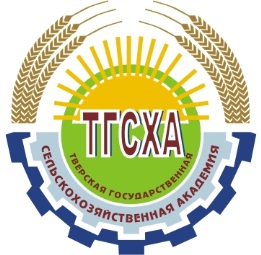 ФЕДЕРАЛЬНОЕ ГОСУДАРСТВЕННОЕ БЮДЖЕТНОЕ ОБРАЗОВАТЕЛЬНОЕУЧРЕЖДЕНИЕ ВЫСШЕГО ОБРАЗОВАНИЯ«ТВЕРСКАЯ ГОСУДАРСТВЕННАЯ СЕЛЬСКОХОЗЯЙСТВЕННАЯ АКАДЕМИЯ»(ФГБОУ ВО Тверская ГСХА)Уважаемые коллеги!Приглашаем Вас принять участие в Национальной научно-методической конференции «Совершенствование методического обеспечения реализации актуализированных образовательных программ высшего образования как условие повышения качества подготовки выпускников», которая состоится 21-23 апреля 2020 года в ФГБОУ ВО Тверская ГСХА.Направления работы конференцииФормирование профессиональных компетенций в рамках профессиональных стандартов, соответствующих профессиональной деятельности выпускника. Методическое сопровождение реализации ФГОС ВО.Возможные модели взаимодействия вуза и работодателей в целях достижения требуемого, соответствующими профессиональными стандартами, уровня практической подготовки  выпускников. Направления модернизации механизмов оценки качества образовательной деятельности и подготовки обучающихся. Передовые цифровые технологии в образовательном процессе. Использование электронной информационно-образовательной среды  вуза: проблемы и решения. Совершенствование форм и методов организации, управления и контроля самостоятельной работы студентов.Педагогические инновации в воспитательном процессе. Совершенствование локального нормативно-правового обеспечения образовательного процесса. Условия участияФорма участия очная и заочная. Для участия в конференции до 15 апреля 2020года на электронный адрес Оргкомитета (gvolodkina@tvgsha.ru) необходимо направить перечень статей с указанием темы, автора и направления конференции (для формирования программы конференции) и заявку участника (для внешних участников).Материалы публикуются по итогам конференции. Для формирования сборника материалов конференции необходимо в срок до 15 мая 2020 года представить в Оргкомитет текст статьи (gvolodkina@tvgsha.ru) и соглашение на размещение статьи в 1 экземпляре на каждого автора или соавтора каждой статьи (для внешних участников скан-копия).Публикация статей в сборнике конференции бесплатная. Электронная версия материалов конференции будет размещена на сайте Тверской ГСХА и будет разослана каждому из авторов в формате pdf. Статьи будут размещены в РИНЦ.Статьи публикуются в авторской редакции. Ответственность за содержание статьи возлагается на авторов.Заявка участникаОбщие требования к оформлению статьиТексты статей представляются в редакторе MicrosoftWord.Формат страницы A4, все поля: 20 мм; шрифт TimesNewRoman 12 пт; межстрочный интервал - одинарный; красная строка 1,25 см. Объем статьи не более 5 страниц, без установки переносов. Название статьи на русском языке прописными буквами, 12 шрифт полужирный, выравнивание по центру. Под названием статьи через 1 интервал печатаются инициалы, фамилия автора, место работы в скобках, выравнивание по центру, шрифт полужирный, курсив, размер 12.Через 1 интервал - краткая аннотация без слова «Аннотация» (размер шрифта 12пт, выравнивание по ширине).Через 1 интервал - ключевые слова без слов «Ключевые слова» (размер шрифта 12пт, курсив, выравнивание по центру).Через 2 интервала – текст статьи (выравнивание по ширине).Через 1 интервал после текста статьи нумерованный список процитированных изданий - библиографический список (полужирный шрифт, выравнивание по центру). Наличие библиографического списка обязательно. Библиографический список оформляется в соответствии с ГОСТ Р 7.0.100-2018. Ссылки на библиографический список помещаются в квадратные скобки с указанием страниц, например 1, с.45, 1, с.45-46; 2, с.10-11.Образец оформления статьиТехнологии дистанционного обучения в системе профессионального образованияС.С. Смирнов (ФГБОУ ВО Тверская ГСХА)Краткая аннотация …Ключевые слова…Текст статьи…Библиографический списокКарауш, С. Вариативность использования учебных материалов при дистанционном проведении лабораторных работ /С. Карауш, Г. Ковалев //Открытое и дистанционное образование. – 2015. – № 3(59). – C. 10-15.Пугачев, А.С. Дистанционное обучение – способ получения образования /А.С. Пугачев //Молодой ученый. – 2012. – №8. – С. 367-369.Хуторской, А.В. Современная дидактика: учебник для вузов /А.В. Хуторский. – Санкт-Петербург: Питер, 2001. – 544 с.Адрес Оргкомитета170904 г.Тверь, ул. Маршала Василевского (п.Сахарово), дом 7, ФГБОУ ВО Тверская ГСХА.Контактное лицо Володькина Галина Михайловна, телефон (4822) 53-12-67, +7-905-601-34-95. E-mail: gvolodkina@tvgsha.ruФамилия, имя, отчествоНаименование  вуза (организации)(полное или сокращенное)Место работы (структурное подразделение, должность)Ученая степень, ученое званиеКонтактный телефонФорма участия в конференции (очная, заочная)Направление конференцииНазвание статьиАдрес электронной почты (E-mail)